№ в избир.спискеФАМИЛИЯ ИМЯ ОТЧЕСТВОТелефонэл. почта скайпМесто работыДата и Место рождения Адрес   РСФСРЧЕЛЯБИНСКИЙ249  ШВЕЦОВ ВАСИЛИЙ ГЕОРГИЕВИЧ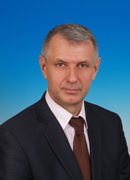 Тел.: 8 (495)692-80-00 Факс: 8 (495)203-42-58stateduma@duma.gov.ru Депутат Государственной Думы10 апреля 1961 годаАдрес: 103265, Москва, улица Охотный ряд, дом 1250ПОКЛОННОВА СВЕТЛАНА ВАЛЕНТИНОВНА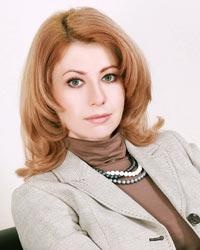 Телефон: 89080538003zlatkom@mail.ruДепутат Законодательного Собрания Челябинской областиРодилась 30 июня 1972 г. в г. Златоуст Челябинской областиАдрес: г. Челябинск, пр. Ленина, д. 81, каб. 215